<Commission>{EMPL}Utskottet för sysselsättning och sociala frågor</Commission>EMPL_PV(2019)1112_1PROTOKOLLfrån sammanträdet den 12 november 2019 kl. 15.45–18.30BRYSSELSammanträdet öppnades tisdagen den 12 november 2019 kl. 15.53 med utskottets vice ordförande, Katrin Langensiepen, som ordförande.1.	Godkännande av föredragningslistan2.	Meddelanden från ordförandenTolkningAlla språk i enlighet med utskottets språkprofil fanns tillgängliga utom maltesiska.	Tillsynskrav och särskilda bestämmelser när det gäller utstationering av förare i vägtransportsektorn	EMPL/9/01719Ändring av förordning (EG) nr 561/2006 vad gäller minimikrav om maximal daglig körtid och körtid per vecka, minimigränser för raster och minsta dygns- och veckovila och av förordning (EU) nr 165/2014 vad gäller positionsbestämning med hjälp av färdskrivare	EMPL/9/017183.	Justering av sammanträdesprotokoll	5 november 2019	PV – PE643.070v01-004.	Europeiska socialfonden+ (ESF+)	EMPL/9/01375	***I	2018/0206(COD)	COM(2018)0382 – C8-0232/20186.	Kommande sammanträden	4–5 december (exakt tid bekräftas senare)Sammanträdet avslutades kl. 17.36.ПРИСЪСТВЕН ЛИСТ/LISTA DE ASISTENCIA/PREZENČNÍ LISTINA/DELTAGERLISTE/ ANWESENHEITSLISTE/KOHALOLIJATE NIMEKIRI/ΚΑΤΑΣΤΑΣΗ ΠΑΡΟΝΤΩΝ/RECORD OF ATTENDANCE/ LISTE DE PRÉSENCE/POPIS NAZOČNIH/ELENCO DI PRESENZA/APMEKLĒJUMU REĢISTRS/DALYVIŲ SĄRAŠAS/ JELENLÉTI ÍV/REĠISTRU TA' ATTENDENZA/PRESENTIELIJST/LISTA OBECNOŚCI/LISTA DE PRESENÇAS/ LISTĂ DE PREZENŢĂ/PREZENČNÁ LISTINA/SEZNAM NAVZOČIH/LÄSNÄOLOLISTA/NÄRVAROLISTA* 	(P)	=	Председател/Presidente/Předseda/Formand/Vorsitzender/Esimees/Πρόεδρος/Chair/Président/Predsjednik/Priekšsēdētājs/ Pirmininkas/Elnök/'Chairman'/Voorzitter/Przewodniczący/Preşedinte/Predseda/Predsednik/Puheenjohtaja/Ordförande	(VP) =	Заместник-председател/Vicepresidente/Místopředseda/Næstformand/Stellvertretender Vorsitzender/Aseesimees/Αντιπρόεδρος/ Vice-Chair/Potpredsjednik/Vice-Président/Potpredsjednik/Priekšsēdētāja vietnieks/Pirmininko pavaduotojas/Alelnök/ Viċi 'Chairman'/Ondervoorzitter/Wiceprzewodniczący/Vice-Presidente/Vicepreşedinte/Podpredseda/Podpredsednik/ Varapuheenjohtaja/Vice ordförande	(M)	=	Член/Miembro/Člen/Medlem./Mitglied/Parlamendiliige/Βουλευτής/Member/Membre/Član/Membro/Deputāts/Narys/Képviselő/ Membru/Lid/Członek/Membro/Membru/Člen/Poslanec/Jäsen/Ledamot	(F)	=	Длъжностно лице/Funcionario/Úředník/Tjenestemand/Beamter/Ametnik/Υπάλληλος/Official/Fonctionnaire/Dužnosnik/ Funzionario/Ierēdnis/Pareigūnas/Tisztviselő/Uffiċjal/Ambtenaar/Urzędnik/Funcionário/Funcţionar/Úradník/Uradnik/Virkamies/ TjänstemanEuropaparlamentet2019–2024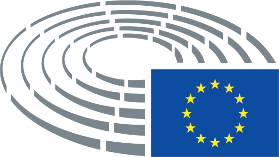 Beslut:Förslaget till föredragningslista godkändes i den form som framgår av detta protokoll.Föredragande:Föredragande:Föredragande:Föredragande:Radka Maxová (Renew)Radka Maxová (Renew)Beslut:Beslut:Avläggande av rapport till utskottet om förhandlingarna (artikel 74.3)Avläggande av rapport till utskottet om förhandlingarna (artikel 74.3)Följande yttrade sig:Följande yttrade sig:Katrin Langensiepen, Radka Maxová, Nikolaj Villumsen, Agnes Jongerius, Leila ChaibiKatrin Langensiepen, Radka Maxová, Nikolaj Villumsen, Agnes Jongerius, Leila ChaibiFöredragande:Föredragande:Föredragande:Föredragande:Dennis Radtke (PPE)Dennis Radtke (PPE)Beslut:Beslut:Avläggande av rapport till utskottet om förhandlingarna (artikel 74.3)Avläggande av rapport till utskottet om förhandlingarna (artikel 74.3)Följande yttrade sig:Följande yttrade sig:Katrin Langensiepen, Dennis Radtke, Agnes Jongerius, Marianne Vind, Anne SanderKatrin Langensiepen, Dennis Radtke, Agnes Jongerius, Marianne Vind, Anne SanderBeslut:Protokollen justerades.Föredragande:Föredragande:Föredragande:Föredragande:David Casa (PPE)David Casa (PPE)Ansvarigt utskott:Ansvarigt utskott:Ansvarigt utskott:Ansvarigt utskott:EMPLEMPLEMPLBeslut:Beslut:Lägesrapport av kommissionenLägesrapport av kommissionenFöljande yttrade sig:Följande yttrade sig:Katrin Langensiepen, Andriana Sukova (biträdande generaldirektör, GD EMPL), David Casa, Terry Reintke, Brando Benifei, Monica Semedo, Elżbieta Rafalska, Matthew Patten, Klára Dobrev, Dragoş Pîslaru, Anne Sander, Antonius Manders, Mounir SatouriKatrin Langensiepen, Andriana Sukova (biträdande generaldirektör, GD EMPL), David Casa, Terry Reintke, Brando Benifei, Monica Semedo, Elżbieta Rafalska, Matthew Patten, Klára Dobrev, Dragoş Pîslaru, Anne Sander, Antonius Manders, Mounir SatouriБюро/Mesa/Předsednictvo/Formandskabet/Vorstand/Juhatus/Προεδρείο/Bureau/Predsjedništvo/Ufficio di presidenza/Prezidijs/ Biuras/Elnökség/Prezydium/Birou/Predsedníctvo/Predsedstvo/Puheenjohtajisto/Presidiet (*)Tomáš Zdechovský, Katrin LangensiepenЧленове/Diputados/Poslanci/Medlemmer/Mitglieder/Parlamendiliikmed/Βουλευτές/Members/Députés/Zastupnici/Deputati/Deputāti/ Nariai/Képviselõk/Membri/Leden/Posłowie/Deputados/Deputaţi/Jäsenet/LedamöterAbir Al-Sahlani, Milan Brglez, Sylvie Brunet, David Casa, Leila Chaibi, Klára Dobrev, Estrella Durá Ferrandis, Cindy Franssen, Chiara Gemma, Helmut Geuking, Alicia Homs Ginel, Agnes Jongerius, Radan Kanev, Katrin Langensiepen, Elena Lizzi, Radka Maxová, Manuel Pizarro, Dragoş Pîslaru, Miroslav Radačovský, Dennis Radtke, Elżbieta Rafalska, Guido Reil, Daniela Rondinelli, Mounir Satouri, Nicolas Schmit, Monica Semedo, Beata Szydło, Eugen Tomac, Romana Tomc, Nikolaj Villumsen, Marianne Vind, Stefania Zambelli, Tomáš ZdechovskýЗаместници/Suplentes/Náhradníci/Stedfortrædere/Stellvertreter/Asendusliikmed/Αναπληρωτές/Substitutes/Suppléants/Zamjenici/ Supplenti/Aizstājēji/Pavaduojantysnariai/Póttagok/Sostituti/Plaatsvervangers/Zastępcy/Membros suplentes/Supleanţi/Náhradníci/ Namestniki/Varajäsenet/SuppleanterBrando Benifei, Johan Danielsson, José Gusmão, Antonius Manders, Samira Rafaela, Terry Reintke, Anne Sander, Véronique Trillet-Lenoir, Kim Van Sparrentak209 (7)209 (7)216 (3)216 (3)56 (8) (Точка от дневния ред/Punto del orden del día/Bod pořadu jednání (OJ)/Punkt på dagsordenen/Tagesordnungspunkt/ Päevakorra punkt/Σημείο της ημερήσιας διάταξης/Agenda item/Point OJ/Točka dnevnog reda/Punto all'ordine del giorno/Darba kārtības punkts/Darbotvarkės punktas/Napirendi pont/Punt Aġenda/Agendapunt/Punkt porządku dziennego/Ponto OD/Punct de pe ordinea de zi/Bod programu schôdze/Točka UL/Esityslistan kohta/Punkt på föredragningslistan)56 (8) (Точка от дневния ред/Punto del orden del día/Bod pořadu jednání (OJ)/Punkt på dagsordenen/Tagesordnungspunkt/ Päevakorra punkt/Σημείο της ημερήσιας διάταξης/Agenda item/Point OJ/Točka dnevnog reda/Punto all'ordine del giorno/Darba kārtības punkts/Darbotvarkės punktas/Napirendi pont/Punt Aġenda/Agendapunt/Punkt porządku dziennego/Ponto OD/Punct de pe ordinea de zi/Bod programu schôdze/Točka UL/Esityslistan kohta/Punkt på föredragningslistan)Наблюдатели/Observadores/Pozorovatelé/Observatører/Beobachter/Vaatlejad/Παρατηρητές/Observers/Observateurs/Promatrači/ Osservatori/Novērotāji/Stebėtojai/Megfigyelők/Osservaturi/Waarnemers/Obserwatorzy/Observadores/Observatori/Pozorovatelia/ Opazovalci/Tarkkailijat/ObservatörerПо покана на председателя/Por invitación del presidente/Na pozvání předsedy/Efter indbydelse fra formanden/Auf Einladung des Vorsitzenden/Esimehe kutsel/Με πρόσκληση του Προέδρου/At the invitation of the Chair/Sur l’invitation du président/ Na poziv predsjednika/Su invito del presidente/Pēc priekšsēdētāja uzaicinājuma/Pirmininkui pakvietus/Az elnök meghívására/ Fuq stedina taċ-'Chairman'/Op uitnodiging van de voorzitter/Na zaproszenie Przewodniczącego/A convite do Presidente/La invitaţia preşedintelui/ Na pozvanie predsedu/Na povabilo predsednika/Puheenjohtajan kutsusta/På ordförandens inbjudanСъвет/Consejo/Rada/Rådet/Rat/Nõukogu/Συμβούλιο/Council/Conseil/Vijeće/Consiglio/Padome/Taryba/Tanács/Kunsill/Raad/ Conselho/Consiliu/Svet/Neuvosto/Rådet (*)Съвет/Consejo/Rada/Rådet/Rat/Nõukogu/Συμβούλιο/Council/Conseil/Vijeće/Consiglio/Padome/Taryba/Tanács/Kunsill/Raad/ Conselho/Consiliu/Svet/Neuvosto/Rådet (*)Комисия/Comisión/Komise/Kommissionen/Kommission/Komisjon/Επιτροπή/Commission/Komisija/Commissione/Bizottság/ Kummissjoni/Commissie/Komisja/Comissão/Comisie/Komisia/Komissio/Kommissionen (*)Комисия/Comisión/Komise/Kommissionen/Kommission/Komisjon/Επιτροπή/Commission/Komisija/Commissione/Bizottság/ Kummissjoni/Commissie/Komisja/Comissão/Comisie/Komisia/Komissio/Kommissionen (*)Andriana Sukova (Deputy General Director, DG EMPL), Teresa Régio, Loris Di Pietrantonio, Brigitte Fellahi Brognaux, Daniel Woehl, Louise Reid, Resa Koleva-Demonty, Ilaria VolpeAndriana Sukova (Deputy General Director, DG EMPL), Teresa Régio, Loris Di Pietrantonio, Brigitte Fellahi Brognaux, Daniel Woehl, Louise Reid, Resa Koleva-Demonty, Ilaria VolpeДруги институции и органи/Otras instituciones y organismos/Ostatní orgány a instituce/Andre institutioner og organer/Andere Organe und Einrichtungen/Muud institutsioonid ja organid/Λοιπά θεσμικά όργανα και οργανισμοί/Other institutions and bodies/Autres institutions et organes/Druge institucije i tijela/Altre istituzioni e altri organi/Citas iestādes un struktūras/Kitos institucijos ir įstaigos/ Más intézmények és szervek/Istituzzjonijiet u korpi oħra/Andere instellingen en organen/Inne instytucje i organy/Outras instituições e outros órgãos/Alte instituții și organe/Iné inštitúcie a orgány/Muut toimielimet ja elimet/Andra institutioner och organДруги институции и органи/Otras instituciones y organismos/Ostatní orgány a instituce/Andre institutioner og organer/Andere Organe und Einrichtungen/Muud institutsioonid ja organid/Λοιπά θεσμικά όργανα και οργανισμοί/Other institutions and bodies/Autres institutions et organes/Druge institucije i tijela/Altre istituzioni e altri organi/Citas iestādes un struktūras/Kitos institucijos ir įstaigos/ Más intézmények és szervek/Istituzzjonijiet u korpi oħra/Andere instellingen en organen/Inne instytucje i organy/Outras instituições e outros órgãos/Alte instituții și organe/Iné inštitúcie a orgány/Muut toimielimet ja elimet/Andra institutioner och organДруги участници/Otros participantes/Ostatní účastníci/Endvidere deltog/Andere Teilnehmer/Muud osalejad/Επίσης παρόντες/Other participants/Autres participants/Drugi sudionici/Altri partecipanti/Citi klātesošie/Kiti dalyviai/Más résztvevők/Parteċipanti ohra/Andere aanwezigen/Inni uczestnicy/Outros participantes/Alţi participanţi/Iní účastníci/Drugi udeleženci/Muut osallistujat/Övriga deltagareСекретариат на политическите групи/Secretaría de los Grupos políticos/Sekretariát politických skupin/Gruppernes sekretariat/ Sekretariat der Fraktionen/Fraktsioonide sekretariaat/Γραμματεία των Πολιτικών Ομάδων/Secretariats of political groups/Secrétariat des groupes politiques/Tajništva klubova zastupnika/Segreteria gruppi politici/Politisko grupu sekretariāts/Frakcijų sekretoriai/ Képviselőcsoportok titkársága/Segretarjat gruppi politiċi/Fractiesecretariaten/Sekretariat Grup Politycznych/Secretariado dos grupos políticos/Secretariate grupuri politice/Sekretariát politických skupín/Sekretariat političnih skupin/Poliittisten ryhmien sihteeristöt/ De politiska gruppernas sekretariatСекретариат на политическите групи/Secretaría de los Grupos políticos/Sekretariát politických skupin/Gruppernes sekretariat/ Sekretariat der Fraktionen/Fraktsioonide sekretariaat/Γραμματεία των Πολιτικών Ομάδων/Secretariats of political groups/Secrétariat des groupes politiques/Tajništva klubova zastupnika/Segreteria gruppi politici/Politisko grupu sekretariāts/Frakcijų sekretoriai/ Képviselőcsoportok titkársága/Segretarjat gruppi politiċi/Fractiesecretariaten/Sekretariat Grup Politycznych/Secretariado dos grupos políticos/Secretariate grupuri politice/Sekretariát politických skupín/Sekretariat političnih skupin/Poliittisten ryhmien sihteeristöt/ De politiska gruppernas sekretariatPPES&DRenewVerts/ALEIDECRGUE/NGLNIElina Natcheva-SkarbyMatteo Adduci, Adèle Bessoule, Juliette Brillet, Livia Jourdain, Jan KunzAnu AhopeltoBeaate Beller, Magalie JurineDirk Crols, Fabio PasinelliKatarzyna Ochman-KaminskaKarola BogerКабинет на председателя/Gabinete del Presidente/Kancelář předsedy/Formandens Kabinet/Kabinett des Präsidenten/Presidendi kantselei/Γραφείο του Προέδρου/President's Office/Cabinet du Président/Ured predsjednika/Gabinetto del Presidente/Priekšsēdētāja kabinets/Pirmininko kabinetas/Elnöki hivatal/Kabinett tal-President/Kabinet van de Voorzitter/Gabinet Przewodniczącego/Gabinete do Presidente/Cabinet Preşedinte/Kancelária predsedu/Urad predsednika/Puhemiehen kabinetti/Talmannens kansliКабинет на председателя/Gabinete del Presidente/Kancelář předsedy/Formandens Kabinet/Kabinett des Präsidenten/Presidendi kantselei/Γραφείο του Προέδρου/President's Office/Cabinet du Président/Ured predsjednika/Gabinetto del Presidente/Priekšsēdētāja kabinets/Pirmininko kabinetas/Elnöki hivatal/Kabinett tal-President/Kabinet van de Voorzitter/Gabinet Przewodniczącego/Gabinete do Presidente/Cabinet Preşedinte/Kancelária predsedu/Urad predsednika/Puhemiehen kabinetti/Talmannens kansliКабинет на генералния секретар/Gabinete del Secretario General/Kancelář generálního tajemníka/Generalsekretærens Kabinet/ Kabinett des Generalsekretärs/Peasekretäri büroo/Γραφείο του Γενικού Γραμματέα/Secretary-General's Office/Cabinet du Secrétaire général/Ured glavnog tajnika/Gabinetto del Segretario generale/Ģenerālsekretāra kabinets/Generalinio sekretoriaus kabinetas/ Főtitkári hivatal/Kabinett tas-Segretarju Ġenerali/Kabinet van de secretaris-generaal/Gabinet Sekretarza Generalnego/Gabinete do Secretário-Geral/Cabinet Secretar General/Kancelária generálneho tajomníka/Urad generalnega sekretarja/Pääsihteerin kabinetti/ Generalsekreterarens kansliКабинет на генералния секретар/Gabinete del Secretario General/Kancelář generálního tajemníka/Generalsekretærens Kabinet/ Kabinett des Generalsekretärs/Peasekretäri büroo/Γραφείο του Γενικού Γραμματέα/Secretary-General's Office/Cabinet du Secrétaire général/Ured glavnog tajnika/Gabinetto del Segretario generale/Ģenerālsekretāra kabinets/Generalinio sekretoriaus kabinetas/ Főtitkári hivatal/Kabinett tas-Segretarju Ġenerali/Kabinet van de secretaris-generaal/Gabinet Sekretarza Generalnego/Gabinete do Secretário-Geral/Cabinet Secretar General/Kancelária generálneho tajomníka/Urad generalnega sekretarja/Pääsihteerin kabinetti/ Generalsekreterarens kansliГенерална дирекция/Dirección General/Generální ředitelství/Generaldirektorat/Generaldirektion/Peadirektoraat/Γενική Διεύθυνση/ Directorate-General/Direction générale/Glavna uprava/Direzione generale/Ģenerāldirektorāts/Generalinis direktoratas/Főigazgatóság/ Direttorat Ġenerali/Directoraten-generaal/Dyrekcja Generalna/Direcção-Geral/Direcţii Generale/Generálne riaditeľstvo/Generalni direktorat/Pääosasto/GeneraldirektoratГенерална дирекция/Dirección General/Generální ředitelství/Generaldirektorat/Generaldirektion/Peadirektoraat/Γενική Διεύθυνση/ Directorate-General/Direction générale/Glavna uprava/Direzione generale/Ģenerāldirektorāts/Generalinis direktoratas/Főigazgatóság/ Direttorat Ġenerali/Directoraten-generaal/Dyrekcja Generalna/Direcção-Geral/Direcţii Generale/Generálne riaditeľstvo/Generalni direktorat/Pääosasto/GeneraldirektoratDG PRESDG IPOLDG EXPODG EPRSDG COMMDG PERSDG INLODG TRADDG LINCDG FINSDG ITECDG SAFEПравна служба/Servicio Jurídico/Právní služba/Juridisk Tjeneste/Juristischer Dienst/Õigusteenistus/Νομική Υπηρεσία/Legal Service/ Service juridique/Pravna služba/Servizio giuridico/Juridiskais dienests/Teisės tarnyba/Jogi szolgálat/Servizz legali/Juridische Dienst/ Wydział prawny/Serviço Jurídico/Serviciu Juridic/Právny servis/Oikeudellinen yksikkö/RättstjänstenСекретариат на комисията/Secretaría de la comisión/Sekretariát výboru/Udvalgssekretariatet/Ausschusssekretariat/Komisjoni sekretariaat/Γραμματεία της επιτροπής/Committee secretariat/Secrétariat de la commission/Tajništvo odbora/Segreteria della commissione/Komitejas sekretariāts/Komiteto sekretoriatas/A bizottság titkársága/Segretarjat tal-kumitat/Commissiesecretariaat/ Sekretariat komisji/Secretariado da comissão/Secretariat comisie/Sekretariat odbora/Valiokunnan sihteeristö/UtskottssekretariatetAndreas Huber, Mark Polling, Mina Petrucci, Svetla Radeva, Laurence Smajda, Milena KriegСътрудник/Asistente/Asistent/Assistent/Assistenz/Βοηθός/Assistant/Assistente/Palīgs/Padėjėjas/Asszisztens/Asystent/Pomočnik/ Avustaja/AssistenterLiliya Eneva